Kentucky AssociationChiefs of Police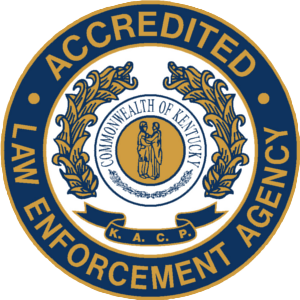 Accreditation Program Manual5th EditionKENTUCKY ASSOCIATION CHIEFS OF POLICEACCREDITATION PROGRAMThe Kentucky Association of Chiefs of Police Accreditation Program is intended to provide law enforcement agencies of the Commonwealth with an avenue for demonstrating that they meet commonly accepted standards for efficient and effective operations.  It is recognized that the standards included in this program do not reflect the maximum amount that can be done by an agency in any one area.  They also are not minimum standards.Law enforcement executives who choose to have their agencies accredited under this program will have examined all aspects of their operations.  They will have made conscious decisions about policies and procedures that fit the law enforcement requirements of their jurisdictions and will have implemented those policies and trained their employees in their use.Accreditation does not reflect that one law enforcement agency provides better law enforcement services to its community than that of a non-accredited agency.  What it does reflect is that the accredited agency was carefully measured against an established set of standards and has met or exceeded accepted practices in law enforcement.THE STANDARDSThe standards used in this program were developed by the membership of the Kentucky Association of Chiefs of Police (KACP).  Existing KACP standards were reviewed, as were standards from other law enforcement accreditation programs.  KACP committees developed standards applicable to their areas of interest and submitted them to an accreditation committee.The Accreditation committee put the standards in final form and submitted them to the KACP Executive Board for final approval.Distribution of the StandardsA set of standards and any revisions are available to all departments upon request. New and Revised StandardsAs new standards or revisions to existing standards become necessary, they will be submitted to the KACP Professional Standards Committee (PSC) for recommendation.  Revisions of standards recommended by the PSC will first be approved by the Executive Board and then submitted to the general membership for approval at the next regularly scheduled general membership meeting.  Only standards approved by the general membership will be incorporated into the Accreditation Program.3.	Mandatory StandardsAll Standards in the Kentucky Law Enforcement Accreditation Program are mandatory for all agencies unless specifically waived.B. 	ELIGIBILITYAll general law enforcement agencies having a primary responsibility for the enforcement of Kentucky criminal and traffic laws are eligible for Accreditation.  The KACP Executive Board will resolve questions of eligibility..C. 	FEESThe following fee schedule will apply to agencies seeking accreditation.KACP Members:Non-KACP Members:Above fees plus 50%Expenses for the on-site assessment team will be paid by the applying agency on an actual cost basis.   D. 	ACCREDITATION PROCESSThe Accreditation Process entails four phases beginning with the initial application to the final review and decision for award of Accreditation.  These include the Application Phase, Self-Assessment Phase, On-Site Assessment, and Decision Phase.Application PhaseThe accreditation process begins when an agency requests information from the KACP Accreditation Manager and completes an application for participation in the program.2. 	Self-Assessment PhaseAgency Self-AssessmentThe agency initiates a self-assessment to determine compliance with the standards.  The agency, upon self-examination, may decide to withdraw its application, in which case it will advise the KACP Accreditation Manager in writing regarding its decision.  If the agency decides to proceed, it will ensure compliance with all KACP standards.  Proof of compliance will be provided through the agency's assessment document.  The assessment document consists of the agency's policy, procedure, or other verifying document organized according to KACP standards.  The agency may arrange their documents in the following manner:In a binder or electronic format, place a single standard in a divided section labeled with the accreditation standard number and include any document(s) used for verification with it.  The verification may take the form of a policy or procedure segment, a copy of an ordinance or law, portions of employee handbooks, training records, etc.  This set of standards verifications are then sent to the Accreditation Manager for review prior to the on-site assessment.Waiver of standardsAgencies applying for accreditation may apply to the PSC for a waiver of an individual standard or standards.  Waivers will be granted or denied on a case-by-case basis.  Waivers will generally be granted because the function covered by a standard is not within the agency's area of responsibility.  Waivers, however, will not be granted for economic reasons or the agency's inability to fund or permit a required change.  The Accreditation Manager will advise the agency whether the waiver(s) is granted prior to the initiation of on-site assessment activities.  On-Site AssessmentOn-site assessment phaseDetails on the site assessment are worked out with the requesting agency. Once full payment has been received, the KACP Accreditation Manager will schedule the assessment visit.Selection of assessment teamThe KACP Accreditation Manager selects the members of the assessment team; possible alternates, and advises them of the date for the proposed on-site assessment.  When availability is confirmed, names of the potential assessors are made available to the requesting agency.  The agency has the opportunity to object to any person for cause.  The agency and the KACP Accreditation Manager will work out the details.On-Site assessmentThe KACP Accreditation Manager will establish a mutually agreeable date for the site visitation by the Accreditation team.  The Accreditation Manager and assessors then conduct the assessment, based on information included in the standards verification binders or files previously submitted for review.  The Accreditation Manager shall be responsible for ensuring that necessary travel and lodging arrangements are made for team members either independently or with the assistance of the requesting agency.Assessment team report(1)	If the agency is found to be in compliance with all the standards, the Accreditation Manager will so advise the agency, and submit a recommendation of Accreditation to the KACP PSC(2)	If, during the on-site assessment an agency is found not to be in compliance with a standard(s), the agency is so advised orally by the Accreditation Manager.  The Accreditation Manager may suggest that the agency offer additional proofs of compliance, or grant up to 60 days to get into compliance.  The Accreditation Manager will then submit a recommendation to the KACP PSC at the time of compliance or expiration of the 60-day extension.(3)	Upon receipt of the Accreditation Manager’s recommendation, the KACP PSC will forward their recommendations to the KACP Executive Board for review and decision.Review and Decisiona. 	KACP Executive Board ReviewThe KACP Executive Board will review the PSC recommendation. Based on their review a decision to award Accreditation is made.Notification to AgencyThe Accreditation Manager notifies the agency of the Board's decision.  If accreditation is approved, the agency is advised to arrange for the time and location when the award can be presented.AccreditationFormal Accreditation will be conferred on the agency during the KACP Annual Conference.  An appropriate presentation ceremony may also be arranged in the agency's jurisdiction if desired.ReviewIn the event that an agency is not granted Accreditation, it may request that the decision be reviewed.  The agency initiates a review by submitting a letter to the chairman of the KACP PSC.  The letter should state the nature and scope of the review and include additional information justifying reconsideration of the decision.  Upon receipt of the request for review, the KACP PSC will review the matter based on the new or additional information supplied.  If the review is positive, a letter is sent to the agency and the KACP Executive Board advising them of the decision.  If the finding is negative, the KACP PSC prepares a report outlining the reasons for the negative finding.  A letter is sent to the participating agency advising them of the decision. The review, at the agency's request, may then be submitted to the Executive Board for final decision.E.	REACCREDITATIONAn Accredited agency will remain accredited for a period of four years.  The agency will be required to verify that it still meets all applicable standards during the four-year period through an abbreviated inspection, at no additional cost to the agency.  This inspection shall be conducted between the second and third year of the initial accreditation.  Such inspections will be conducted only after prior notification to the agency. Standards adopted or modified after an agency is accredited must be met upon periodic inspection or reaccreditation, whichever comes first after the initial accreditation.Limitation of LiabilityThe Kentucky Association of Chiefs of Police (KACP) makes no warranty, expressed or implied, for the benefit of any person or entity with regard to any aspect of the accreditation standards included herein. These standards were developed by professional law enforcement officials and practitioners and adopted for the sole use by KACP for the exclusive purpose of providing Kentucky law enforcement agencies with the industry recognized “Best Practices” of professional law enforcement and as a basis of determining compliance with these practices as part of the KACP Accreditation Program. There are no third-party beneficiaries, either expressed or implied. These standards shall in no way be construed to be an individual act of any member, director, employee, agent, individual, or other legal entity associated with KACP or otherwise construed so as to create any personal liability of any member, director, employee, agent, individual, or legal entity associated with KACPPREFACEThe Kentucky Association of Chiefs of Police developed the following standards as a part of the KACP Accreditation Program.  These standards are viewed as criteria for the effective performance of a law enforcement agency.  For the most part, they represent minimum criteria for a department to achieve accreditation through the KACP program.It is the intent of the KACP to foster professional law enforcement in the Commonwealth of Kentucky.  These standards and the related accreditation process are viewed as one vehicle to accomplish this objective.Chapter 1	1LAW ENFORCEMENT ROLE AND AUTHORITY	11.1 	DEPARTMENT AUTHORITY AND JURISDICTION	11.2 	AGENCY JURISDICTION	11.3	USE OF FORCE	11.4	SEARCH AND SEIZURE	21.5	HANDCUFFING	21.6	ARRESTS	21.7	PRISONER TRANSPORTS	21.8 	LESS LETHAL WEAPONS	31.9 	FIREARMS AND AMMUNITION	31.10 	FIREARMS PROFICIENCY	41.11 	FIREARMS DISCHARGE AND LESS LETHAL WEAPONS	41.12 	POST-SHOOTING	4Chapter 2	5LEGAL ADVICE AND LIABILITY	52.1	LEGAL ADVICE	52.2	LIABILITY INSURANCE	5Chapter 3	6ORGANIZATION	63.1	ORGANIZATIONAL STRUCTURE	63.2	PERSONNEL RESPONSIBILITIES	63.3	DIVISION RESPONSIBILITIES	6Chapter 4	7COMMAND	74.1	CHIEF EXECUTIVE OFFICER AUTHORITY	74.2 	CHAIN OF COMMAND	74.3	COMMAND PROTOCOL	74.4	SUPERVISOR ACCOUNTABILITY	74.5	DUTY TO OBEY LAWFUL ORDERS	74.6	WRITTEN DIRECTIVES	7Chapter 5	9GENERAL MANAGEMENT	95.1	ADMINISTRATIVE REPORTING PROGRAM	95.2	ELECTRONIC DATA STORAGE:	95.3	POLICY MANUAL:	9Chapter 6	10PLANNING AND RESEARCH	106.1  	PLANNING & RESEARCH FUNCTION	106.2	MULTI-YEAR PLAN	106.3	MISSION AND VALUE STATEMENTS	10Chapter 7	11ALLOCATION OF PERSONNEL	117.1	RESERVE OFFICERS	117.2	SAFETY OFFICER PERSONNEL	11Chapter 8	12FISCAL MANAGEMENT	128.1	CHIEF EXECUTIVE OFFICER	128.2	OTHER AUTHORIZED PERSONNEL	128.3	BUDGET PREPARATION	128.4	ACCOUNTING SYSTEM	128.5	AUDITS	128.6	CASH	138.7	INVENTORY CONTROL	13Chapter 9	14CLASSIFICATION AND ASSIGNMENT	149.1	ASSIGNMENT OPENINGS	14Chapter 10	15COMPENSATION, BENEFITS, AND CONDITIONS OF WORK	1510.1	COMPENSATION	1510.2	LEAVE	1510.3	OFF DUTY EMPLOYMENT	1510.4	INSURANCE/RETIREMENT	1610.5 	UNIFORMS/EQUIPMENT	1610.6	MEDICAL EXAMINATIONS	16Chapter 11	17GRIEVANCE PROCEDURES	1711.1	GRIEVANCE PROCEDURE	1711.2	CONTENTS OF GRIEVANCE	17Chapter 12	18DISCIPLINARY PROCEDURES	1812.1	CODE OF CONDUCT	1812.2	DISCIPLINARY SYSTEM	1812.3	SUPERVISORY AND COMMAND STAFF	1812.4	MAINTENANCE OF RECORDS	1812.5	APPEAL PROCEDURES	1912.6	PERSONNEL COMPLAINT PROCEDURE	19Chapter 13	20RECRUITMENT	2013.1	SELECTION PROCESS FOR APPLICANTS	2013.2	EQUAL EMPLOYMENT OPPORTUNITY	21Chapter 14	22TRAINING	2214.1	BASIC ACADEMY TRAINING	2214.2	FIRST-LEVEL SUPERVISORS	2214.3	MID-MANAGEMENT POSITIONS	2214.4	ANNUAL TRAINING	2214.5	FIELD TRAINING PROGRAM/POLICE TRAINING OFFICER:	23Chapter 15	24PROMOTION	2415.1	PROBATIONARY PERIOD	2415.2	WRITTEN PROMOTION ANNOUNCEMENT	2415.3	PROMOTION ADMINISTRATION	2415.4	PROMOTION PROCEDURES	24Chapter 16	25PERFORMANCE EVALUATIONS	2516.1	ANNUAL PERFORMANCE EVALUATIONS	2516.2	INSTRUCTION FOR PERFORMANCE EVALUATING	2516.3	PERFORMANCE EVALUATION COUNSELING	2516.4	PROBATIONARY EMPLOYEES	2516.5	EVALUATION OF SPECIFIC PERIOD	2516.6	SIGNATURE ON PERFORMANCE EVALUATION	2616.7	RATED BY IMMEDIATE SUPERVISOR	2616.8	RATERS TO BE EVALUATED	2616.9	UTILIZATION OF PERFORMANCE EVALUATIONS	2616.10	CONTESTED EVALUATION REPORTS	2616.11	RETENTION PERIOD	2616.12	COPIES OF PERFORMANCE EVALUATIONS	26Chapter 17	27PATROL	2717.1	COMMUNICATION, COORDINATION & COOPERATION	2717.2	PATROL SHIFTS	2717.3	PATROL SCHEDULES	2717.4	ON-SCENE SUPERVISOR	2717.5	INVESTIGATIONS	2717.6	FIELD INTERVIEWS	2717.7	INFORMANTS	2717.8	RADIO COMMUNICATIONS	2817.9	K-9 UNITS	2817.10	EMERGENCY CALL COVERAGE	2817.11	EYE WITNESS IDENTIFICATION-LINE/SHOW-UP	2817.12	RECORDING POLICE ACTIVITY	2817.13	VIDEO RECORDING DEVICES	2917.14 EMERGENCY OPIOID ANTAGONIST TREATMENT	29Chapter 18	30JUVENILE OPERATIONS	3018.1	JUVENILE OPERATIONS FUNCTION	3018.2	RELEASE OF JUVENILES	3018.3	REFERRAL TO INTAKE	3018.4	CITATIONS OR SUMMONS	3018.5	PROTECTIVE CUSTODY	3018.6	JUVENILES IN CUSTODY	3018.7	SOCIAL SERVICE AGENCIES	3018.8	FINGERPRINTS AND PHOTOGRAPHS	3118.9	RECORDS	3118.10	POSITION ACCOUNTABLE FOR RECORDS	31Chapter 19	32UNUSUAL OCCURRENCES	3219.1	PLANNING	3219.2	UNUSUAL OCCURRENCE PLAN	3219.3	ANNUAL REVIEW	3319.4	EQUIPMENT INSPECTION	3319.5	CORRECTIONAL FACILITIES	3319.6 	TACTICAL TEAM	3419.7	CRISIS NEGOTIATIONS TEAM	34Chapter 20	35PUBLIC INFORMATION AND COMMUNITY RELATIONS	3520.1	PUBLIC INFORMATION FUNCTION	3520.2	RELEASING INFORMATION	3520.3	MEDIA ACCESS	3520.4	ONGOING CRIMINAL INVESTIGATIONS	3520.5	SOCIAL MEDIA	36Chapter 21	37VEHICLES	3721.1	VEHICLE POLICY	3721.2 	PURSUIT DRIVING	3721.3 	SPECIAL PURPOSE VEHICLES	3821.4 	SAFETY RESTRAINING DEVICES	3821.5 	VEHICLE MAINTENANCE	38Chapter 22	39TRAFFIC ADMINISTRATION	3922.1	TRAFFIC FUNCTION	3922.2	TRAFFIC RECORD SYSTEM	3922.3	TRAFFIC LAW ENFORCEMENT	3922.4	REPORTS	3922.5	CONTACT WITH VIOLATORS	3922.6	SPEED MEASURING DEVICES	39Chapter 23	41TRAFFIC ACCIDENT INVESTIGATION	4123.1	REPORTING & INVESTIGATING ACCIDENTS	4123.2	ENFORCEMENT ACTIONS	4123.3	ACCIDENT SCENE PROCEDURES	41Chapter 24	42TRAFFIC DIRECTION AND CONTROL	4224.1	TRAFFIC DIRECTION & CONTROL FUNCTION	4224.2	ESCORT SERVICES	4224.3	ROADBLOCKS	42Chapter 25	43TRAFFIC ANCILLARY SERVICES	4325.1	EMERGENCY ASSISTANCE	4325.2	HAZARDOUS HIGHWAY CONDITIONS	4325.3	HAZARDOUS MATERIALS	4325.4	ABANDONED VEHICLES	4325.5	TOWING	43Chapter 26	44POLICE INFORMATION	4426.1	RECORDS INTEGRITY	4426.2	PERSONNEL FILES	4426.3	LAW INFORMATION NETWORK OF KENTUCKY	4426.4	WANTED, MISSING, & RUNAWAY PERSONS	4426.5	KENTUCKY UNIFORM CRIME REPORTING	44Chapter 27	45COLLECTION AND PRESERVATION OF EVIDENCE	4527.1	EVIDENTIARY ITEMS	4527.2	EVIDENCE CONTROLS	4527.3	INVENTORIES AND AUDITS	4527.4	SECURITY	4527.5	PROCEDURES/SUBMISSION FOR LABORATORY ANALYSIS	4527.6	SCENE PROCESSING AVAILABILITY	4627.7	BIO-HAZARD MATERIALS	4627.8	DRUG DROP BOX POLICY	46Chapter 28	47POLICE COMMUNICATIONS	4728.1	TELEPHONES	4728.2	 COMMUNICATIONS SERVICES	4728.3	MISDIRECTED EMERGENCY CALLS	4728.4	MAPS	4728.5	PORTABLE RADIOS	4728.6	RECORDING	4728.7	RELEASE OF RECORDED MESSAGES	4728.8	SECURITY	4728.9	TRAINING	47Chapter 29	48FEDERAL AND STATE REGULATIONS (OSHA)	4829.1	BLOODBORNE PATHOGEN STANDARDS 29 CFR 1910.1030	4829.2	HAZARDOUS MATERIAL FIRST RESPONDER 29 CFR 1910.120	4829.3	HAZARD COMMUNICATION 1910.1200	4929.4	FEDERAL AND STATE REGULATIONS (OSHA & KOSHA)	4929.5 	FIRE EXTINGUISHERS 29 CFR 1910.157 (g)	4929.6	HAZARDOUS MATERIALS LEAD EXPOSURE (INDOOR RANGES) 29 CFR 1910.1025	4929.7	CONFINED SPACE 29 CFR 1910.146	4929.8 	HEARING CONSERVATION PROGRAM 29 CFR 1910.95 c	49Chapter 30	50KACP REQUIRED POLICIES	5030.1	DOMESTIC VIOLENCE	5030.2	RACIAL PROFILING	5030.3	FORFEITURE OF ASSEST	5030.4	SEXUAL HARASSMENT / HARASSMENT	5030.5	GOLDEN AGE / ELDERLY MISSING	5030.6	SAFE INFANT ACT	5030.7	AMBER ALERT	5030.8	MENTAL ILLNESS	5030.8	FOOT PURSUIT	50Chapter 1LAW ENFORCEMENT ROLE AND AUTHORITY1.1 	DEPARTMENT AUTHORITY AND JURISDICTIONA written directive requires all personnel, prior to assuming sworn status, to take an oath of office to enforce the law, uphold the constitution of the United States and the constitution of the Commonwealth of Kentucky, and to abide by a code or canon of ethics adopted by the agency.Copy of Oath of Office. Preferably one that has been executed or proof of same;Policy that states that the Oath of Office is required and list the elements mentioned in the standard;Copy of Code or Cannon of ethics adopted by the department;Copy of Signature sheet for Code and/or Cannon of Ethics;Copy of KRS stating the requirement for the class of agency applying for Accreditation.1.2 	AGENCY JURISDICTIONA written directive delineates the jurisdiction and any concurrent jurisdiction of the agency and specifies its responsibilities and authorities therein.Copy of KRS, departmental policy, and/or mutual aid agreements;Copy of Inter Local Cooperation Act Agreement;Copy of Memorandum of Understanding (Violent Crimes Task Force).1.3	USE OF FORCEA written directive governs the use of force by agency personnel and specifies that:Only the force necessary to effect lawful objectives will be used;An officer may use deadly force only when the officer reasonably believes that the action is in defense of human life, including the officer's own life, or in defense of any person in immediate danger of serious physical injury;The use of deadly force against a fleeing felon is used only when the officer believes the person to be arrested is likely to endanger human life unless apprehended without delay; The discharge of warning shots is prohibited; All sworn personnel receive, and demonstrate understanding of the use of force procedure before being authorized to carry any firearm and annually thereafter.  Copy of departmental policy with the above areas highlighted.Copy of distribution sheet of above described policies. (Policy Manual Receipt)Copy of firearms training record.Copy of firearm qualification training.Copy of annual written proficiency test on policy/KRS1.4	SEARCH AND SEIZUREA written directive specifies conditions under which searches can be made, establishes procedures for conducting searches, and provides guidelines for the following search criteria:Valid Search warrant;Plain viewExigent circumstances; andValid consentStrip Search1.5	HANDCUFFINGA written directive specifies the proper use and techniques for handcuffing.  Copy of procedure with above area highlighted.The types of restraints authorized by the agency; andCircumstances or conditions for their use.1.6	ARRESTS A written directive specifies the legal requirements and procedures for making a physical arrest with and without a warrant1.7	PRISONER TRANSPORTSA written directive specifies procedures for the transportation of prisoners, to include the following:Restraint devices and methods to be used;Prisoner search requirements;Vehicle search before and after transport;Officer calls in; and Dispatch logs: destination, beginning time and mileage.Upon arrival officer calls in and Dispatch logs:  ending location, time and mileage. Transport of sick, injured, or disabled prisoners;Destination actions;Notification procedures for security risk;Security and control of prisoners transported to medical facilities/hospitals for treatment;Prisoner identification confirmation procedures; andActions required in event of a prisoner escapeTo establish procedures for the transportation of prisoners that ensures the safety of the transporting officer and the general public and provides for the security of the prisoner in transport and arrival at destination.1.8 	LESS LETHAL WEAPONSA written directive governs the use, training, and possession of less lethal weapons by agency personnel, both on and off duty.Copy of departmental policy with the above area highlighted.Copy of latest training record(s) concerning less lethal weapons according to manufacturer’s recommendations.1.9 	FIREARMS AND AMMUNITIONThe use and possession of firearms and ammunition, both on and off duty, are limited to those authorized by written directive.Copy of departmental policy with the above area highlighted.Copy of Memo – Ammunition for duty weapons (description of ammo).1.10 	FIREARMS PROFICIENCYA written directive requires that officers, prior to any use or possession of firearms, demonstrate specified proficiency in the use of that firearm and as a condition of continuing use and possession of such firearm.Weapons training/qualifications will be conducted at least two times annually.  One session should be held in night/low light conditions.Qualifications should be conducted by a certified firearms officer and records maintained.Copy of departmental policy with the above area highlighted.Latest firearms qualification and proficiency training reports.Copy of firearms training schedule w/curriculum.1.11 	FIREARMS DISCHARGE AND LESS LETHAL WEAPONSA written directive establishes an internal process for the documentation, review and disposition of any incident wherein an officer:Discharges a firearm other than in training or for lawful recreation purposes;Takes an action that results in, or allegedly results in, the injury or death of another person;Applies force to the person of another through the use of a lethal or less lethal weapon.Copy of departmental policy with the above area highlighted.Copy of Use of Force and/or Firearms Discharge report.These reports must have area for review and disposition by supervisors and CEO.1.12 	POST-SHOOTINGA written directive requires the removal of any officer from a line duty assignment, pending administrative review, when such officer has used force resulting in serious physical injury or death.Copy of departmental policy with the above area highlighted.Chapter 2LEGAL ADVICE AND LIABILITY2.1	LEGAL ADVICEThe agency has affected the availability of legal counsel through employment of a police legal advisor or the assumption/assignment of such responsibility by the office of its city attorney and/or county attorney.City Ordinance and/or Certification letter providing proof of standard.Copy of contract w/City Attorney.2.2	LIABILITY INSURANCEThe agency provides liability insurance or indemnification for its personnel.Copy of cover of Liability Policy. Declaration must be dated and in force.Chapter 3ORGANIZATION3.1	ORGANIZATIONAL STRUCTUREThe organizational structure of the agency is described by written statement and/or organizational chart, which is updated and made available to all personnel.Organization chart must be dated and posted within the agency.Copy of Organization Chart.3.2	PERSONNEL RESPONSIBILITIESThe duties and responsibilities of each position or assignment within the agency, and minimum entry-level requirements therefore, are set forth in a written job or position description, which is updated and made available to all personnel.Copy of departmental policy with the above area highlighted.Copy of current Job Descriptions Proof of distribution to all personnel/Policy Receipt.3.3	DIVISION RESPONSIBILITIESThe responsibilities of each operational component within the agency are set forth by written statement, which is updated and made available to all personnel.Copy of divisional responsibilities with the above area highlighted.Responsibilities listed must have current review or revision dates.Proof of distribution to all personnel. (Policy/Procedures Manual Receipt, Update receipt)Chapter 4COMMAND4.1	CHIEF EXECUTIVE OFFICER AUTHORITYThe chief executive officer of the agency is designated as having full authority and responsibility for the management, direction, and control of the operations and administration of the agency, by written statement issued by the local government, or by law or ordinance, or by a combination of the two.Copy of departmental policy with the above area highlighted.4.2 	CHAIN OF COMMANDA written directive designates the order of command authority in the absence of the chief executive officer of the agency.Copy of departmental policy with the above area highlighted.4.3	COMMAND PROTOCOL A written directive establishes command protocol in situations involving personnel of different organizational components of the agency engaged in a single operationCopy of Command Authority policy with area highlighted.4.4	SUPERVISOR ACCOUNTABILITYA written directive establishes the accountability of supervisory personnel of the agency for the performance of employees under their immediate control.Copy of departmental policy with the above area highlighted.4.5	DUTY TO OBEY LAWFUL ORDERSA written directive requires employees to obey any lawful order of a superior, including any order relayed from a superior by an employee of the same or lesser rank, and specific procedures to be followed by an employee who receives inconsistent or conflicting orders.Copy of departmental policy with the above area highlighted.4.6	WRITTEN DIRECTIVESThe agency adheres to an established system for the development and dissemination of written directives, including agency policies, procedures, rules, and regulations, which:Provides procedures for the formatting, indexing, purging, updating, and dissemination of written directives;Vests in the chief executive officer of the agency the authority to issue, modify, or approve written directives;Identifies by name or position any individual, other than the chief executive officer, authorized to issue written directives;  Requires acknowledgment of receipt of the directive by personnel and subsequent placement of the directive into a manual for any subsequent reference or perusal.Copy of PolicyCopy of Policy Manual Receipt.Copy of Policy/Procedures Revisions/Update Receipt.Chapter 5GENERAL MANAGEMENT5.1	ADMINISTRATIVE REPORTING PROGRAMThe agency has an administrative reporting program which requires the collection of daily, monthly, and annual information for reports of the agency activities, and statistical and data summaries based upon such reports.Copy of Daily Report.Copy of Monthly Report.Copy of Annual Report. (Submit separately from self-assessment manuals).5.2	ELECTRONIC DATA STORAGE: If the agency uses a service provider for electronic data storage, a written agreement is established addressing:Data ownership;Data sharing, access and security;Loss of data, irregularities and recovery;Data retention and redundancy;Required reports, if any; and Special logistical requirements and financial arrangements.5.3	POLICY MANUAL: A written directive requires that all employees have the current written or electronic edition of the policy manual available to them and have received training on the contents of the manual. Policy Manual ReceiptProof of Policy Manual TrainingChapter 6PLANNING AND RESEARCH6.1  	PLANNING & RESEARCH FUNCTIONThe planning and research function of the agency is established and described a written directive which requires annual analysis of operational activities byType of ActivityLocationTimeDateAnd the dissemination of analytical reports to affected personnel and/or organizational components.Copy of annual analysis Report Field Operations (Department Annual Report).6.2	MULTI-YEAR PLAN The agency has a multi-year plan, which includes:Goals and operational objectives;Anticipated workloads and population trends;Anticipated personnel levels; andAnticipated capital improvement and equipment needs.Copy of Multi-Year Plan. (Three-year program preferred).Copy of the same and statements posted within the agency.6.3	MISSION AND VALUE STATEMENTSThe agency has written mission and value statements.Copy of the same and statements posted within the agency.Chapter 7ALLOCATION OF PERSONNEL7.1	RESERVE OFFICERSThe reserve officers of the agency:Are commissioned with general peace officer authority, consistent with applicable law;Meet similar selection criteria as those for regular officers of the agency;Comply with the same maximum service age as that for regular officers;Are commissioned only after successful completion of a basic training program approved by the Kentucky Law Enforcement Council;Are assigned to routine delivery of law enforcement services and in emergencies;Wear the same uniform as regular officers;Are equipped the same of regular officers performing like functions;Are tested and evaluated for firearms proficiency with the same frequency and in the same manner as regular officers performing like functions; andAre provided liability protection in the same manner as regular officers performing like functions.Copy of Auxiliary/Reserve Information or waiver request.7.2	SAFETY OFFICER PERSONNELThe safety personnel of the agency:Are not commissioned as law enforcement officers;Are not assigned to duties requiring sworn officer status;Perform duties described and governed by appropriate written directive and receive classroom training in the proper performance of such duties; andWear a uniform clearly distinguishable from that of a regular officer.Copy of Safety Officer Job Description.Or request for waiver from Standard.Chapter 8FISCAL MANAGEMENT8.1	CHIEF EXECUTIVE OFFICERThe chief executive officer of the agency is designated as having the authority and responsibility for the fiscal management of the agency through a written statement issued by the local government, or by law or ordinance, or by a combination of the two.Copy of departmental policy with the above area highlighted.8.2	OTHER AUTHORIZED PERSONNELIf the chief executive officer of the agency does not personally perform the fiscal management function, a written directive designates the position or component having the responsibility for fiscal management functions.Copy of departmental policy with the above area highlighted.8.3	BUDGET PREPARATIONThe heads of major organizational components within the agency participate in budget preparation including the preparation of written recommendations based on operational and activity analysis.Copy of departmental policy with the above area highlighted.Copy of agency’s departments budget.8.4	ACCOUNTING SYSTEMThe agency has an accounting system, which includes the preparation and provision for at least quarterly status reports showing:Initial appropriation for each account or program;Balances at the commencement of each period;Expenditures and encumbrances made during the period; andUnencumbered balances.Copy of agency’s quarterly budget report.8.5	AUDITSA written directive establishes procedures for both the internal monitoring and auditing of the agency's internal budgets.Copy of department’s budget audit or proof of same8.6	CASHA written directive establishes procedures for collecting, safeguarding and dispersing cash, to include, at least:Maintenance of an allotment system or, alternatively, records of appropriations among organizational components;Preparation of financial statements;	Conduct of internal audits; andIdentification of persons by name or position authorized to accept or disperse funds.Copy of departmental policy with the above area highlighted.Copy of daily cash report.8.7	INVENTORY CONTROLA written directive establishes procedures for inventory control of agency property, equipment, and other assets.Copy of departmental inventory of agency equipment / property.Chapter 9CLASSIFICATION AND ASSIGNMENT9.1	ASSIGNMENT OPENINGSA written directive requires that specialized assignment or unit openings and promotional opportunities within the agency be advertised by written agency-wide announcement, and all qualified individuals will be allowed to apply and compete for positions.Copy of most recent promotional announcements.Chapter 10COMPENSATION, BENEFITS, AND CONDITIONS OF WORK10.1	COMPENSATIONComplete and updated information is available to all personnel regarding:Entry-level salaries;Salary differential within ranks;Salary levels for personnel with special skills;Compensatory time policy;Overtime policy; and Fringe benefits.Copy of FOP contract or collective bargaining agreements.Copy of City ordinance/Salary Scale10.2	LEAVEComplete and updated information is provided to all personnel regarding:Administrative LeaveHoliday LeaveSick Leave; andVacation LeaveCopy of FOP contract or collective bargaining agreements.Copy of City ordinances.10.3	OFF DUTY EMPLOYMENTIf the agency permits employees to engage in off-duty employment, a written directive addresses the following:Employees must receive agency permission to engage in off-duty employment;Types of employment in which the employee may not work;Revocation process regarding employee’s off-duty employment;Establishes position responsible/ overseeing off-duty employment10.4	INSURANCE/RETIREMENTComplete and update information is provided to all personnel regarding:Applicable retirement program(s);Applicable health insurance program(s);Applicable disability and death benefits; andProfessional liability protective provided by the agencyCopy of FOP contract or collective bargaining agreements.Copy of City ordinances.Copy of Liability Insurance Coverage Declaration.Employee Assistance Program for employees needing counseling.10.5 	UNIFORMS/EQUIPMENTA written directive governs the provision of clothing and equipment used by employees in performing law enforcement functions.  Procedure should be in accordance with OSHA regulationsOfficers should be furnished protective vests.Officers will be equipped with a reflective traffic control vest that will be worn for traffic direction and during inclement weather or conditions of low light.Copy of procedure with above areas highlighted.Copy of issued clothing/equipment list.If the agency has and utilizes specialized equipment, i.e. Automated External Defibrillators (AED), the agency has:A written procedure for the equipment use;Provided training according to manufacturer’s specifications;Tests equipment according to manufacturer’s specifications10.6	MEDICAL EXAMINATIONSPhysical, medical, and psychological examinations required by the agency are provided at no cost to the employee.Copy of City Ordinance/policy.Chapter 11GRIEVANCE PROCEDURES11.1	GRIEVANCE PROCEDUREA written directive establishes a grievance procedure, including:Identifying matters that are grievable, i.e., scope;Establishing time limitations for filing or presenting the grievance;Establishing procedural steps and time limitation at each step in the grievance procedure;Establishing criteria for employee representation; andIdentifies the position or component within the agency responsible for coordination of grievance procedures.Copy of Policy and Procedure with above information highlighted.Copy of City Ordinances.Copy of FOP Contract or Collective Bargaining Agreement.11.2	CONTENTS OF GRIEVANCEA written directive requires that any grievance include:A written statement of the grievance and the information upon which it is based;A written specification of the alleged wrongful act and resultant harm; andA written description of the remedy, adjustment, or other corrective action sought.Copy of Policy and Procedure with above information highlighted.Chapter 12DISCIPLINARY PROCEDURES12.1	CODE OF CONDUCTA written directive specifies the code of conduct and appearance for agency personnel and is provided to such personnel. Copy of Code of Conduct& Appearance Signature Sheet for receipt of Code of Conduct & Appearance12.2	DISCIPLINARY SYSTEMA written directive establishes a disciplinary system which is consistent with the KRS15.520, the Police Officers' Bill of Rights.  The system should include:Procedures and criteria for using counseling as a function of discipline;Procedures and criteria for punitive actions in the interest of discipline including oral reprimand, written reprimand, loss of leave, suspension, demotion, and dismissal; andRecognition of employment rights and procedural safeguards provided by applicable statutory and case lawCopy of a written disciplinary action, or Documentation by supervisor of reprimand – Employee information redacted.12.3	SUPERVISORY AND COMMAND STAFFA written directive specifies the role of supervisory and command staff in the disciplinary process and the authority of each level thereof relative to disciplinary actions.Copy of a written disciplinary action that shows review from each level of supervision - Employee information redacted.12.4	MAINTENANCE OF RECORDSA written directive specifies the procedures for maintenance of records of disciplinary actions.Records regarding Disciplinary actions are kept separate from employee file in a secured area accessible only to Chief or designee.12.5	APPEAL PROCEDURESA written directive specifies appeal procedures in disciplinary actions.Copy of a disciplinary appeal (if applicable) with Employee information redacted.12.6	PERSONNEL COMPLAINT PROCEDUREA written directive establishes procedures for the reporting, investigation and disposition of complaints received against the agency or employee of the agency.  At a minimum it should include:Categories of complaints;Acceptance of complaints;Complaint documentation and report format;Person/Position responsible for investigation;Investigation process and timeline;Employee notification and rights;Procedures for notifying complainant;Administrative leave;Disposition;Annual review of complaints; andMaintenance of records and confidentialityCopy of PolicyCopy of Citizens Complaint FormChapter 13RECRUITMENT13.1	SELECTION PROCESS FOR APPLICANTSThe agency utilizes a formal process for the selection of qualified officer applicants incorporating defensible minimum employment standards; job related written aptitude tests, oral interview, physical agility or a physical proficiency battery, psychological, polygraph, medical examination and in-depth background investigation.Copy of Recruitment publication that meets the Police Officer Professional Standards (POPS) minimal standards.POPS Standards – 16 pre-employment standardsPhysical Fitness StandardsBench Press 64 percent of their body weightComplete 18 sit-ups within one minuteRun 300 meters in 65 secondsPerform 20 push-upsRun 1.5 miles in 17 minutes & 12 secondsBe a Citizen of the United StatesBe at least 21 years oldHave a High School Diploma, or its equivalentPossess a Valid Driver’s LicenseSubmit Fingerprints for a Criminal Background CheckNot been convicted of a FelonyNot prohibited by Federal or State Law from possessing a FirearmHave read and signed for the KLEC Code of Ethics Not receive a dishonorable discharge or general discharge under other than honorable conditionsNot have certification as a Peace Officer revoked in another StateMedical ExaminationBackground InvestigationInterviewed by their potential employing agency’s executive or designee,Take a written suitability screenerPass a Drug Screen TestPolygraph Examination13.2	EQUAL EMPLOYMENT OPPORTUNITYThe agency participates in and supports equal employment opportunity in its recruiting and hiring practices.Copy of Recruitment publication and/or Application which states that the Agency is an “Equal Employment Opportunity” EmployerChapter 14TRAINING14.1	BASIC ACADEMY TRAININGEach officer having responsibility for the enforcement of the criminal laws in general will graduate from a basic training program certified by the Kentucky Law Enforcement Council prior to the exercise of such authority, except when accompanied by and under the direct supervision of a certified officer who is serving as a field-training officer.  Equivalent training will be accepted, however, the agency must demonstrate that the training is equal to or exceeds KLEC standards.  Officers grandfathered by 503 KAR 1:110 who were hired prior to July 1, 1972 shall be considered to meet the basic requirements of the basic training program required above. Basic Training Record from DOCJT14.2	FIRST-LEVEL SUPERVISORSEvery employee appointed or promoted to a first-level supervisory position successfully completes at least 40 hours of supervisory training which has been approved by the Kentucky Law Enforcement Council prior to or within one year of such appointment or promotion.  Equivalent training will be accepted, however, the agency must demonstrate that the training is equal to or exceeds KLEC standards.First Line Supervisor Training Record from DOCJT14.3	MID-MANAGEMENT POSITIONSEvery employee appointed or promoted to a mid-level management position successfully completes at least 40 hours of management training which has been approved by the Kentucky Law Enforcement Council prior to or within one year of such appointment or promotion.  Equivalent training will be accepted; however, the agency must demonstrate that the training is equal to or exceeds KLEC standards.Mid- Level Management Training & Academy Police Supervisor Training Record from DOCJT.14.4	ANNUAL TRAININGEvery regular officer having responsibility for the enforcement of the criminal laws in general annually completes at least 40 hours of certified in-service training.  Equivalent training will be accepted; however, the agency must demonstrate that the training is equal to or exceeds KLEC standards. Training Record from DOCJT14.5	FIELD TRAINING PROGRAM/POLICE TRAINING OFFICER:A written directive establishes a field training program/police training officer program as defined by the agency for sworn members, which includes at a minimum:Selection Criteria for Field Training Officers/Police Training Officers;Training Requirements for Field Training Officers/Police Training Officers;Supervision of Field Training Officers/Police Training Officers;Reporting Responsibilities of Field Training Officers/Police Training Officers;Guidelines for Field Training Officers/Police Training Officers evaluation of recruits.Chapter 15PROMOTION15.1	PROBATIONARY PERIODThe agency imposes a probationary period of at least six months upon all newly promoted personnel.Copy of Six-month evaluation 15.2	WRITTEN PROMOTION ANNOUNCEMENTThe agency provides to each employee a written promotion announcement which includes:Identification and description of the position or job classification which is intended to be filled through promotion;A schedule of dates, time, and locations for all elements of the promotional process;Specification of the requirements for participation in the promotional process; andDescription of the process to be used for the testing, evaluation, and selection of personnel within the promotional process.Copy of most recent Promotion Announcement15.3	PROMOTION ADMINISTRATIONThe responsibility and authority for administering the promotional process for the agency is vested in an identified position within the agency or government.15.4	PROMOTION PROCEDURESThe procedures used by the agency for promotion are job-related and nondiscriminatory.Chapter 16PERFORMANCE EVALUATIONS16.1	ANNUAL PERFORMANCE EVALUATIONSA written directive establishes and describes an annual personnel performance evaluation system for the agency, including measurement definitions.Blank copy of a performance evaluation showing the measurement definitions/categories 16.2	INSTRUCTION FOR PERFORMANCE EVALUATINGThe agency requires that every rater involved with the personnel performance evaluation system receive instruction in rating procedures and rate responsibilities as a precondition of such involvement.Copy of instructions or signature sheet showing instructions received16.3	PERFORMANCE EVALUATION COUNSELINGEach employee is counseled at the beginning of the rating period by the individual responsible for rating such employee, concerningTasks of the employee's position;Performance expectations of the rater; andThe evaluation rating criteria to be appliedCopy of document, employee information redacted16.4	PROBATIONARY EMPLOYEESThe agency requires and effects a written performance evaluation on all probationary employees on, at least, a quarterly basis.Copy of evaluation, employee information redacted16.5	EVALUATION OF SPECIFIC PERIODEvaluation of the employee's performance covers a specific period and such evaluation is based only on performance during that specific period.Copy of evaluation, employee information redacted16.6	SIGNATURE ON PERFORMANCE EVALUATIONA written directive specifies that the employee has been given the opportunity to sign the completed performance evaluation report to indicate the employee has read it.Copy of evaluation signature sheet16.7	RATED BY IMMEDIATE SUPERVISORA written directive specifies that employees are rated by their immediate supervisor.Copy of evaluation, employee information redactedOrganization Chart 16.8	RATERS TO BE EVALUATEDA written directive states that raters are to be evaluated by their supervisors regarding the quality of ratings given to employees.Copy of evaluation, employee information redacted16.9	UTILIZATION OF PERFORMANCE EVALUATIONSA written directive governs the agency's utilization of results of the performance evaluations.16.10	CONTESTED EVALUATION REPORTSA written directive requires a review process for contested evaluation reports.16.11	RETENTION PERIODA written directive establishes the retention period of the performance evaluation report.16.12	COPIES OF PERFORMANCE EVALUATIONSA written directive requires that a copy of the completed evaluation report be provided to the employee if requested.Chapter 17PATROL17.1	COMMUNICATION, COORDINATION & COOPERATIONA written directive establishes procedures for communication, coordination, and cooperation between patrol shifts and between patrol and other components of the agency.Communication between shifts, ex:. Supervisor’s Shift Report17.2	PATROL SHIFTSA written directive establishes the procedures to be used in assigning officers to patrol shifts, and specifies the applicable criteria and frequency of rotation therein.Shift Schedule17.3	PATROL SCHEDULESA written directive establishes the procedures for determining days off for patrol officers and first line patrol supervisors.Shift Schedule17.4	ON-SCENE SUPERVISORA written directive describes the circumstances requiring the on-scene presence of a patrol supervisor for the purposes of assuming command.17.5	INVESTIGATIONSA written directive prescribes the categories of crimes and incidents wherein patrol officers are responsible for conduct of preliminary investigation and/or follow up investigation.17.6	FIELD INTERVIEWSA written directive governs the use and conduct of field interviews.Call Sheet or radio log reportCopy of FIR17.7	INFORMANTSA written directive establishes procedures for the use of informants by patrol officers.Copy of documentation17.8	RADIO COMMUNICATIONSA written directive establishes procedures for radio communications to and from patrol officers and specifies those circumstances requiring such communication by patrol officers.Verification of Mobile radios in cruisers & portable radios to every officer17.9	K-9 UNITSIf police K-9 units are utilized, the agency controls and governs such utilization by written directive.17.10	EMERGENCY CALL COVERAGELaw enforcement response to emergencies is available 24 hours per day, every day of the week, within the agency's service area.17.11	EYE WITNESS IDENTIFICATION-LINE/SHOW-UPA written directive describes the procedures for using line/show-ups in eyewitness identification to include the following:Compelling reasons under which a show-up may occur; Manner of transportation to the show-up; Situations where more than one eye witness is available; Instructing witnesses prior to viewing show-up; Identifying the level of confidence expressed by the witness; Prohibiting feedback by the administrator; and Documenting show-up and the results.17.12	RECORDING POLICE ACTIVITYA written directive establishes guidelines for reacting to and interacting with individuals’ s who are using an audio/video recording device to take sound and/or pictures of department employees and/or police activity.17.13	VIDEO RECORDING DEVICESA written directive addresses the use of mobile recording devices, and includes the following, at a minimum:Member responsibilities; Criteria for activation;DocumentationRetention; and restrictions17.14 EMERGENCY OPIOID ANTAGONIST TREATMENTIf the agency authorizes members to administer emergency opioid antagonist treatment for suspected opioid overdose, a written directive address:A. Training; B. Member responsibilities; C. Criteria for use; D. Inspections to ensure expiration dates have not been exceeded; E. Documentation; F. Storage, as defined by the agency; and G. Restrictions.Proofs of Compliance:• Written directive addressing elements of the standard • Documentation of training.Chapter 18JUVENILE OPERATIONS18.1	JUVENILE OPERATIONS FUNCTIONA written directive governs the agency's assignment of its juvenile operations function.18.2	RELEASE OF JUVENILESA written directive establishes procedures for the release of juveniles or adjustment of juvenile cases by the agency.18.3	REFERRAL TO INTAKEA written directive establishes criteria governing referral of juvenile offenders to intake.18.4	CITATIONS OR SUMMONSA written directive establishes criteria and procedures for issuing written citations or summons to juvenile offenders to appear in juvenile court in lieu of taking them into custody.18.5	PROTECTIVE CUSTODYThe agency has a written procedure for taking a juvenile into custody when:The juvenile is alleged to have engaged in non-criminal misbehavior (a status offense); orThe juvenile is alleged to have been harmed or to be in danger of harm.18.6	JUVENILES IN CUSTODYA written directive establishes procedures for juveniles that have been taken into custody, including:Immediately advising the juvenile of his/her constitutional rights;Taking the juvenile to the intake facility or juvenile component without delay unless emergency medical treatment is required; andExplaining agency and juvenile justice system procedures to the juvenile prior to interview or interrogation.18.7	SOCIAL SERVICE AGENCIESThe agency maintains a listing of social service agencies in its area.18.8	FINGERPRINTS AND PHOTOGRAPHSA written directive establishes procedures for the collection, dissemination, and retention of fingerprints, photographs and other forms of identification pertaining to juveniles.18.9	RECORDSA written directive establishes procedures for the collection, dissemination, and retention of agency records pertaining to juveniles, including:Separation of adult and juvenile arrest and identification records;Provisions relating to court ordered expungement of records;Provisions governing disposition of records when juveniles reach adult age; andProvisions for access to records on a need to know basis only.18.10	POSITION ACCOUNTABLE FOR RECORDSA written directive designates an identifiable person or position as accountable for the collection, dissemination, and retention of juvenile records.Chapter 19UNUSUAL OCCURRENCESDefinition: An unusual occurrence is either caused by human or natural phenomena, and requires response actions to prevent or minimize loss of live, or damage to property and/or the environment19.1	PLANNINGA written directive specifies the position in the agency responsible for planning the agency's response to unusual occurrences.19.2	UNUSUAL OCCURRENCE PLANThe agency has a written plan for unusual occurrences to includeFirst ResponderCommand StructureEmergency Mobilization Plan – Key personnel designations Availability of command;Emergency Mobilization Plan – Management control measuresPublic facility security;Traffic control;Communications; Recall of PersonnelEmergency Mobilization Plan – Special task force activationEmergency Mobilization Plan – Primary and alternate assembly areasEmergency Mobilization Plan – CommunicationsField command posts;Other law enforcement agency support; Community relations/public information;Military support; General liaison with other agencies;Equipment requirements; Emergency Mobilization Plan – Equipment DistributionTransportation;Juvenile offendersLegal considerations;Rumor control;Arrest/confinement procedures.Court and prosecutorial liaison;Casualty information;De-escalation procedures;Post occurrence duties;After action reports19.3	ANNUAL REVIEWThe agency's unusual occurrence plans are reviewed annually and updated as necessary.Copy of mock drills or rehearsals of the unusual occurrence plan Copy of log sheet showing annual review.19.4	EQUIPMENT INSPECTIONAgency equipment designated for use in unusual occurrence situations is inspected at least once each month for operational readiness.Copy of completed inspection formPatrol units are considered as part of this Standard19.5	CORRECTIONAL FACILITIESIf the agency is involved with a contingency plan concerning an emergency situation at a correctional or other institution, it has a written policy for such an occurrence.Copy of policy or mutual aid agreement19.6 	TACTICAL TEAMIf the agency has a full or part time tactical team, a written directive establishes procedures for:Selection of membersProviding specialized equipment for its operationsRegularly scheduled training/readiness exercises;Coordination; andDeployment19.7	CRISIS NEGOTIATIONS TEAMIf the agency has a full or part-time crisis negotiations team, a written directive establishes procedure for:Selection of membersProviding specialized equipment for its operationsRegularly scheduled training/readiness exercises;Coordination; andDeploymentChapter 20PUBLIC INFORMATION AND COMMUNITY RELATIONS20.1	PUBLIC INFORMATION FUNCTIONA written directive specifies the position in the agency responsible for the public information function.Job Description if applicable20.2	RELEASING INFORMATIONA written directive identifies by name or positions those individuals within the agency who may release information to the news media:At the scene of an incident;From agency files;Concerning an ongoing criminal investigation; andAt any time, the public information officer is not available.Media Release20.3	MEDIA ACCESSA written directive governs the access of media representatives, including photographers, to:Scenes of major fires, natural disasters, or other catastrophic events; andPerimeters of crime scenes20.4	ONGOING CRIMINAL INVESTIGATIONSA written directive specifies the information that may be released to the news media regarding an ongoing criminal investigation.20.5	SOCIAL MEDIAA written directive governs the on-duty and off-duty use of social media by agency personnel and, at a minimum:Requires the Chief or her designee’s approval of agency information released on social media outlets or clearly defined written guidelines of approved/prohibited content;Prohibits the revelation of agency-sensitive information, (i.e.: investigations, future plans, undercover officers, etc.); and    c.	Prohibits the revelation of information which has the effect of damaging the agency’s reputation or credibility, or is detrimental to the agency’s mission. Chapter 21VEHICLES21.1	VEHICLE POLICYThe agency has a written policy regarding the proper use and operation of police vehicles.  The directive establishes guidelines for response modes to routine, emergency, pursuit situations, and traffic accidents to include the use of emergency equipment, including emergency lights, siren, and hazardous warning lights in accordance with Kentucky Revised Statute 189.940(5).  To include: Death or injury, Hit & run, Alcohol or drugs Damage to public vehicle or property, Physical altercation, Traffic congestion, Damage to vehicle requiring towYearly review on emergency vehicle operation procedure21.2 	PURSUIT DRIVINGA written directive governs pursuit of motor vehicles to include:Evaluation of circumstances;Responsibilities of initiating officer;Responsibilities of secondary units;Responsibilities of communications personnel;Responsibilities of supervisory personnel;Forced stopping;Termination of pursuit; andInter and intra jurisdictional pursuits.RoadblocksYearly review on vehicle pursuit procedureCopy of PolicyCopy of completed Pursuit Form21.3 	SPECIAL PURPOSE VEHICLESThe operation and utilization of any agency aircraft or special purpose vehicle are governed by an appropriate written directive, which establishes control, accountability, and prescribes proper usage thereof.Including Bicycles21.4 	SAFETY RESTRAINING DEVICESA written directive requires the use of safety restraining devices in agency vehicles for employees and passengers, including prisoners.21.5 	VEHICLE MAINTENANCEThe agency utilizes a formal process for the reporting of and maintenance of vehicles used by the agency.Completed vehicle maintenance formChapter 22TRAFFIC ADMINISTRATION22.1	TRAFFIC FUNCTIONA written directive governs the agency's assignment of the responsibility for its traffic function.22.2	TRAFFIC RECORD SYSTEMThe agency has a traffic record system containing traffic accident data and traffic enforcement data.Log or Record of Officer’s traffic accident and traffic enforcement dataCopy of E Citation and/or E Crash Log22.3	TRAFFIC LAW ENFORCEMENTA written directive establishes uniform procedures for taking enforcement action attendant to traffic law violations, including physical arrest, notices of infraction, and warning.22.4	REPORTSA written directive governs preparation and processing of traffic reports to include:Citations; to include accountabilityArrests;Reports, and Other supplemental reportsDocument showing accountability for each citation written or voided.22.5	CONTACT WITH VIOLATORSA written directive establishes procedures for officers in stopping, approaching, and contacting traffic law violators.22.6	SPEED MEASURING DEVICESA written directive governs the use of speed measuring devices in traffic law enforcement, including:Operational procedures;Equipment specifications, care, upkeep, maintenance, and calibration; andOperator training and certificationRecord of equipment specifications and written documentation of equipment maintenance/Certificate of CalibrationRadar Certificate from DOCJT/FTO/ManufacturerChapter 23TRAFFIC ACCIDENT INVESTIGATION23.1	REPORTING & INVESTIGATING ACCIDENTSA written directive establishes procedures, and assigns responsibility and accountability, for reporting and investigating traffic accidents generally, and specifically involving:Death or injury;Property damage;Hit and run;Impairment due to alcohol or drugs; andHazardous materials.Private Property23.2	ENFORCEMENT ACTIONSA written directive establishes guidelines for taking enforcement action for violations resulting in traffic accidents.23.3	ACCIDENT SCENE PROCEDURESA written directive establishes accident scene procedures for handling injuries, fire hazards, and hazardous materials.Chapter 24TRAFFIC DIRECTION AND CONTROL24.1	TRAFFIC DIRECTION & CONTROL FUNCTIONA written directive governs the agency's traffic direction and control functions.24.2	ESCORT SERVICESA written directive governs the practice of police escorts of civilian and/or commercial vehicles to include funeral escorts, medical emergencies, dignitary motorcades, parades, etc.24.3	ROADBLOCKSA written directive describes circumstances warranting the use of sobriety and traffic safety roadblocks and specifies procedures for implementation.Chapter 25TRAFFIC ANCILLARY SERVICES25.1	EMERGENCY ASSISTANCEA written directive governs the provision of emergency assistance and protection to needful highway users.25.2	HAZARDOUS HIGHWAY CONDITIONSA written directive specifies procedures for taking action to correct hazardous highway conditions.25.3	HAZARDOUS MATERIALSA written directive specifies procedures for hazardous material control or removal.25.4	ABANDONED VEHICLESA written directive specifies procedures for the handling of abandoned vehicles in accordance with Kentucky Revised Statute (KRS) 189.753.25.5	TOWINGA written directive governs the removal and towing of vehicles and requires that a record be maintained of all vehicles removed or towed at the direction of agency personnel.Copy of Impound Log/Tow SlipChapter 26POLICE INFORMATION26.1	RECORDS INTEGRITYThe agency has formulated and adopted a written and specific information policy which defensibly maintains the integrity of its records and minimizes exposure of such records.26.2	PERSONNEL FILESA written directive regulates the maintenance, retention and access to personnel files in accordance with established law.26.3	LAW INFORMATION NETWORK OF KENTUCKYThe agency maintains full participation in the Law Information Network of Kentucky (LINK) and the National Crime Information Center (NCIC), when applicable.Current LINK User’s Agreement26.4	WANTED, MISSING, & RUNAWAY PERSONSThe agency makes LINK and/or NCIC entries of wanted persons, missing persons, and runaway juveniles within the period of time as required by statutes, following issuance or notification.26.5	KENTUCKY UNIFORM CRIME REPORTINGThe agency maintains full participation within the Kentucky Uniform Crime Reporting Program.Kentucky Uniform Crime Report with agency listedChapter 27COLLECTION AND PRESERVATION OF EVIDENCE27.1	EVIDENTIARY ITEMSThe agency has written procedures for the collection, identification, preservation, and transmittal of evidentiary items.27.2	EVIDENCE CONTROLSThe agency has established and maintains a property system for the secure and proper recording, storage, classification, retrieval, and disposition of all evidentiary, recovered, and found property under the protective custody of the agency.Department owned property is clearly markedOSHA approved ladder is available as necessary27.3	INVENTORIES AND AUDITSPersonnel not charged with the custody of property regularly perform inventories and records audits of both property owned and used by the agency and property placed within the protective custody of the agency.Evidence InventoryInventory/Audit Report27.4	SECURITYThe property system of the agency incorporates special security and control measures to safeguard all money, firearms, controlled substances, and high value items within the protective custody of the agency.27.5	PROCEDURES/SUBMISSION FOR LABORATORY ANALYSISIf agency personnel perform evidence collection, the agency has a written directive identifying procedures for the submission of evidence to a forensic laboratory, which include:Identification of the person(s) responsible for the submittal of evidence to the laboratory;Packaging and transmittal requirements of evidence being submitted; All documentation required to accompany evidence upon submittal; and Obtaining receipts that document the chain of custody.27.6	SCENE PROCESSING AVAILABILITY A written directive requires that qualified personnel are available on a 24-hour basis to process crime scenes, traffic accident scenes, and other investigation scenes. Purpose: To ensure that qualified and skilled personnel are available always to respond to and process crime scenes, traffic accident scenes, and other investigation scenes.  Smaller agencies may have skilled personnel on call or may have arranged with another agency to acquire skilled personnel. 27.7	BIO-HAZARD MATERIALS A written directive requires that all bio-hazard materials and their storage areas are properly marked with hazard labels. Purpose: To ensure that all bio-hazard material submitted for storage is properly labeled as such, including the area of storage. 27.8	DRUG DROP BOX POLICY If an agency utilizes a Community Drug Drop Box, the agency has a written directive that requires the collection and safe disposal of unused medicines (prescription/over the counter) turned into the agency by the community, which include;  The evidence custodian will check and maintain the drop box each week.  During these inspections, a two-person rule, or video monitoring, should apply.Retrieval will consist of removing the items in the box, place them in an evidence bag, sealing the bag with evidence tape and weighing it.  The evidence custodian will sign the evidence tape with the date, time collection, and weight.An evidence report/log will be done by the evidence custodian which will include the date, time the medication was collected, and weight.  An evidence tag will be affixed to the bag, after which the bag will be placed into an area in the evidence room until it can be properly destroyed.Chapter 28POLICE COMMUNICATIONS28.1	TELEPHONESThe agency participates in a single access telephone system utilizing 911 or other area wide single police emergency number.28.2	 COMMUNICATIONS SERVICES	The agency maintains full time operation communications service either independently or through a centralized communication system.28.3	MISDIRECTED EMERGENCY CALLSThe agency has established procedures for the prompt and effective routing of misdirected emergency calls.28.4	MAPSMaps of the primary service area and surrounding jurisdictions are visually available to the communications personnel.28.5	PORTABLE RADIOSEach patrol unit is furnished with a two-way hand carried portable radio.28.6	RECORDINGThe agency possesses the capability for recording and immediate playback of all radio transmissions and all incoming telephone calls.28.7	RELEASE OF RECORDED MESSAGESA written directive establishes the criteria and procedures for the review and release of information recorded within the agency's communication system.  28.8	SECURITYIf the agency operates a full-time telephone service and/or radio communications center, it provides such service from facilities designed to be reasonably secure from physical attack or sabotage.28.9	TRAININGAll personnel assigned to the Communications section complete training as specified by DOCJT.Course Credit File from DOCJTChapter 29FEDERAL AND STATE REGULATIONS (OSHA)29.1	BLOODBORNE PATHOGEN STANDARDS 29 CFR 1910.1030Requires a written “Exposure Control Plan” 1910.1030(c)Training shall be provided at time of initial assignment and annually thereafter.  1910.1030(g)(2)(1)Personal Protective Equipment; provided by the employer, at no cost to the employee such as, but not limited to: Gloves 1910.1030(d)(3)(ix)Gown – Overalls, Jumpsuits, etic 1910.1030(d)(3)(xi)Masks, Eye Protection or Face Shields (face protection) 1910.1030(d)(3)(x)Mouth Pieces, resuscitation bags, pocket masks or other ventilation devices (1910.1030(d)(3)(1)Antiseptic hand cleaner in conjunction with clean cloth/paper towels or antiseptic towelettes 1910.1030(d)(2)(iv)Sharps container 1910.1030(d)(2)(viii)Bio Hazard bags and/or Labels 1910.1030(g)Hepatitis B inoculation or waiver 1910.1030(f)(1)Eating, Drinking, smoking, applying cosmetics or lip balm and handling contact lenses are prohibited in work areas where there is reasonable likelihood of occupational exposure. 1910.1030(d)(2)(k)Contaminated work surfaces (i.e. evidence processing areas) will be decontaminated with an appropriate disinfectant before and after contamination. 1910.1030 (d)(4)(ii)(A)If a garment is penetrated by blood or other potentially infectious materials the garment shall be removed immediately or as soon as possible.  Contaminated laundry will be bagged or placed in a container immediately or as soon as possible.  1910.1030(d)(3)(vi)29.2	HAZARDOUS MATERIAL FIRST RESPONDER 29 CFR 1910.120Requires training at the awareness level 1910.120(q)(6)Access to North American Emergency Response Guide Book 1910.120(q)(6)(i)(E)Ability to observe from safe distance (binoculars) 1910.120(q)(6)(ii)29.3	HAZARD COMMUNICATION 1910.1200Department has a hazard communication program which includes:Container labelingMaterial Safety Data Sheets (MSDS)Employee TrainingOther forms of warning 29.4	FEDERAL AND STATE REGULATIONS (OSHA & KOSHA)OSHA required Personal Protective Equipment will be readily available in areas of the building or vehicle where hazardous and/or biohazard materials may be encountered.29.5 	FIRE EXTINGUISHERS 29 CFR 1910.157 (g)Employees required to use fire extinguishers will be provided training and documented upon assignment and annually thereafter.  29.6	HAZARDOUS MATERIALS LEAD EXPOSURE (INDOOR RANGES) 29 CFR 1910.1025Area survey for airborne lead and residual lead29.7	CONFINED SPACE 29 CFR 1910.146Written plan / training regarding areas that should and should not be entered29.8 	HEARING CONSERVATION PROGRAM 29 CFR 1910.95 c Requires written programBaseline audiogram performed at hiring.Hearing protection when exposed to excessive noise levels (e.g., firing range, some sirens for long periods of time, etc.) Chapter 30KACP REQUIRED POLICIESThe agency must have policies on the following topics:DOMESTIC VIOLENCEA written directive establishes procedures for Domestic Violence in accordance with Kentucky Revised Statutes.RACIAL PROFILINGA written directive establishes procedures for prohibition of Racial Profiling, in accordance with Kentucky Revised Statutes 15A.195FORFEITURE OF ASSESTA written directive establishes procedures for Forfeiture of Assets, in accordance with Kentucky Revised Statutes/Federal StatutesSEXUAL HARASSMENT / HARASSMENTA written directive establishes procedures for prohibition of Sexual Harassment/HarassmentGOLDEN AGE / ELDERLY MISSINGA written directive establishes procedures for Golden Age/Elderly Missing, in accordance with Kentucky Revised Statutes 39F.180SAFE INFANT ACTA written directive establishes procedures for the Safe Infant Act, in accordance with Kentucky Revised Statutes 405.075 and 620.350AMBER ALERTA written directive establishes procedures for Amber Alert, in accordance with Kentucky Revised Statutes 16.17530.8	MENTAL ILLNESSA written directive establishes procedures for handling mentally ill individuals, including those pending criminal charges and mental health commitments, in accordance with Kentucky Revised Statutes 202A.006 through 202A.432FOOT PURSUITA written directive establishes procedures for Foot Pursuits10 or fewer commissioned personnel$2,50011 to 50 commissioned personnel$3,50051 to 149 commissioned personnel$4,000150 to 500 commissioned personnel$5,500500 and above commissioned personnel$10,500